光寶科技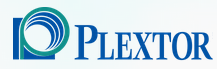 儲存裝置事業群Storage SBG陸生招募計畫一、工作地點：北京辦公室-北京市海淀區中關村軟件園二、招聘職務：※歡迎熱情、積極、具創新創意、有企劃能力的同學報名北京、台灣同步招聘，2016年4月26~27日於北京辦理招聘宣講會台灣陸生請於4月30日前將履歷請寄至 Bridget.chen@liteon.com 預計5月上旬於台灣面談E-mail標題請註明:【應徵2016北京／職務：學校/系所名稱/年級/姓名】相關問題請洽詢(02)8798-2888分機8634 陳小姐职缺任用条件工作內容專案管理師科系要求：資訊工程, 數學及電算機科學相關語文條件：英語其他條件：善溝通1.客戶產品經營管理與內部跨部門溝通協調2.客戶關係管理3.收集市場訊息及競爭者分析經營管理師科系要求：企管、行銷、商業及管理學科類語文條件：英語工作技能：企業風險管理、分析管理會計資訊、財務報表分析其他條件：邏輯思緒清晰1.市場調查分析與數據資料整合2.負責事業單位內費用/成本統合分析、P/L分析建議。 3.協助事業單位追蹤內部open issue。 4.協助BU做策略規劃及年度計畫工作。業務專員科系要求：企管語文條件：英語工作技能：業務或通路開發, 業績與管理報表撰寫, 廣告業務銷售能力其他條件：積極、抗壓1.開發潛在客戶，拓展市場，以達成業績目標。2.負責中國大陸業務接洽及訂單處理。3.負責產品報價及產品展示，並處理帳款回收相關事宜。4.負責業務推展，傳達及說明公司各項業務重大訊息、活動及產品。行銷專員科系要求：行銷、廣告、公關語文條件：英語工作技能：行銷規劃、活動企劃、文案撰寫其他條件：靈活、積極中國大陸展覽規劃與執行中國大陸各項行銷規劃(宣傳活動與公關活動各項文案撰寫與概念設計大陸市場情報資訊蒐集